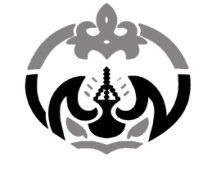 FORMULIR PENDAFTARAN SEMINAR PROPOSAL SKRIPSI FAKULTAS SYARIAH IAIN LHOKSEUMAWEYang bertanda tangan dibawah ini : Mengajukan pendaftaran Seminar  Proposal Skripsi dengan judul sebagai berikut: Sebagai kelengkapan persyaratan, saya lampirkan berkas sebagai berikutFoto Copy KTP 2 Lembar,Naskah Proposal Skripsi yang telah disetujui oleh Ketua/Sekretaris Jurusan  diperbanyak tanpa dijilid sebanyak 2 (Dua) rangkap.Foto Copy bukti pembayaran UKT semester I s.d semester berjalan pada saat mendaftar Seminar  Proposal Skripsi, Foto Copy Kartu Hasil Studi, ASLI Kartu  Seminar Proposal  Skripsi yang telah diparaf oleh Ketua Tim Penguji dan ditandatangani Ketua Jurusan. Semua berkas tersebut di atas dimasukkan kedalam map berwarna: Hijau (Prodi HKI), Kuning (Prodi HES), Biru (Prodi HTN), dan Merah (Prodi Ilmu Falaq). Demikian formulir ini diajukan untuk ditindaklanjuti sebagaimana mestinya.Lhokseumawe,                       202Mahasiswa, …………………………………..Catatan:Sekretariat berhak menolak pendaftaran jika terdapat kekurangan persyaratan. Nama Mahasiswa:Nim:Program Studi: